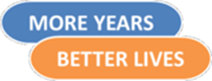 Joint Programming Initiative “More Years, Better Lives” The Potential and Challenges of Demographic Change

Joint Transnational Call for Proposals 2017Ageing and place in a digitising worldClosing date 03 APRIL 2017, 17:00 (CET)Link to the Proposal Submission PlatformAll fields must be completed using "Arial font, size 10, 1.5 fold line pitch" characters.Incomplete proposals (proposal missing any sections), proposals using a different format or exceeding length limitations of any sections will be rejected without further review. In case of inconsistency between the information registered in the submission tool and the information included in the PDF of this application form, the information registered in the submission tool shall prevail.Please refer to Guidelines for Applicants when filling out this form.To be submitted by the Coordinator only, converted in a PDF file and uploaded in the electronic submission system.Joint Call Secretariat JCS is hosted byNational Institute of Health Carlos III (Spain)callmybl@isciii.es 
Summary and administrative information on applicants1.1 General information on the research projectPlease add rows for additional Partners if required.1.2 Keywords (max. 5 to 7, please use the same keywords as in the online submission system)1.3 Please provide a short summary of the project (max. 900 characters)1.4 Abstract (max. 1500 characters)1.5 General information on the transnational research consortiumPlease include one table for each individual participating in the consortium.Please duplicate the table below if there is additional  Partners.Description of the project (max. 10 pages)2.1 A brief presentation of the overall structure of the Work Plan, including the specific objectives for the project, the advance the proposal would provide beyond the state of the art, the overall approach and methodology and data to implement this methodology, involvement of participants and description of the consortium as a whole, Time Plan, Work Packages, project coordination and management, the innovation potential which the proposal represents, and added value of the proposed solutions compared to the existing ones (max. 7 pages) 2.2 Diagram which compiles the Work Plan, Timeline, sequencing of Work Packages, the contribution of the partners to each Work Package and their interactions (Timeplan, Gantt and/or Pert, max. 1 page)2.3 Added value of the proposed international collaboration (please explain the International dimension of the research and the proposed research activities, the necessity for a transnational approach (max. 1 page)2.4 Description of the relationship with ongoing projects or other proposals pending evaluation related to the chosen research(s) topic(s) indicating synergies and how overlaps with proposal are avoided (max. 1 page).Impact of the project and engagement in responsible research and innovation (max. 6 pages)3.1 How will the outcomes of the project provide relevant information for policy-making and society (max. 1 page)?3.2 Description of how the consortium will communicate the project and its findings and engage with societal actors during and after the research process and how they will develop outreach and dissemination activities during and at the end of the project to ensure the widest-possible transfer of the produced knowledge (max.3 pages).3.3 Description of how ethical issues of the project proposal will be tackled - especially when dealing with vulnerable groups - to ensure quality and integrity of the research (i.e. by adopting existing codes of ethical conduct in research). Ethical and legal issues (e.g. informed consent, ethical permits, data protection) should comply with national regulations when applicable, (max. 1/2 page).3.4 Description of the way the gender dimension will be dealt with by fostering gender balance in research teams and integrating the gender dimension in research content to improve quality and societal relevance and expected results (max. 1 page).3.5 Description of how intellectual property rights will be handled (e.g. any barriers to sharing materials or results), both within and outside the research consortium. Please include background and foreground information to help understand your starting intellectual property position and place that in context with any intellectual property that may be generated during the research (max. 1/2 page).Information on the project consortium Please add details for the Coordinator as well as each Partner (max 1 page per CV).Please duplicate the table below as required. Please include one table for each individual participating in the consortium.CoordinatorPartner 1Partner 2Cost calculationPlease add the financial summary for each project consortium partner and, in accordance to relevant national eligibility rules, justify the resources to be committed. Please duplicate the tables below for each partner as required. CoordinatorDescribe the nature of the subcontracting and, if possible, the name and address of subcontractors.In accordance to relevant national/regional eligibility rules, please justify the resources to be committed.Please list explicitly any costs (requested costs and their justification) (max. 1 page).Partner 1Describe the nature of the subcontracting and, if possible, the name and address of subcontractors.In accordance to relevant national/regional eligibility rules, please justify the resources to be committed.Please list explicitly any costs (max. 1 page).Partner 2Describe the nature of the subcontracting and, if possible, the name and address of subcontractors.In accordance to relevant national/regional eligibility rules, please justify the resources to be committed.Please list explicitly any costs (max. 1 page).Additional informationAny additional information requested by specific national funding bodies.Checklist for ProposalsPlease check before submitting:DeclarationI the undersigned, hereby quote to supply the goods / service / products detailed in this call, at the respective prices quoted.  I certify that as far as I know, the information I have supplied is accurate.I agree that the funding agencies may discontinue the call arrangements at any time before a proposal has been accepted.I understand that the funding agencies are not bound to accept any proposal and will not be liable under any circumstances whatsoever for the costs I/we have incurred in preparing the proposal.The proposal submitted herewith is a bona fide proposal intended to be competitive.We have not fixed or adjusted the amount of the proposal by or under or in accordance with any collusive agreement or arrangement with any other person.Project Title Acronym (max. 15 characters) Total duration in months (up to 36 months)First and last nameInstitutionRequested Funding(Euro)Total cost (Euro)CoordinatorPartner 1Partner 2TotalTotalTotalCoordinatorCoordinatorCoordinatorName:Name:CoordinatorCoordinatorCoordinatore-mail:e-mail:Organisation and position(full name in original language/ name in English)Organisation and position(full name in original language/ name in English)Organisation and position(full name in original language/ name in English)Organisation and position(full name in original language/ name in English)Original Language:      English:      Original Language:      English:      CountryCountryDepartmentDepartmentDepartmentDepartmentType of organisation (Academia, Clinical/Public Health Sector, Enterprise, Other specify)Type of organisation (Academia, Clinical/Public Health Sector, Enterprise, Other specify)Type of organisation (Academia, Clinical/Public Health Sector, Enterprise, Other specify)Type of organisation (Academia, Clinical/Public Health Sector, Enterprise, Other specify)AddressTel:AddressFax:AddressPostal codePostal codePostal codePostal codeFax:AddressCitywww:Partner 1Partner 1Partner 1Name:Name:Partner 1Partner 1Partner 1e-mail:e-mail:Organisation and position(full name in original language/ name in English)Organisation and position(full name in original language/ name in English)Organisation and position(full name in original language/ name in English)Organisation and position(full name in original language/ name in English)Original Language:      English:      Original Language:      English:      CountryCountryDepartmentDepartmentDepartmentDepartmentType of organisation (Academia, Clinical/Public Health Sector, Enterprise, Other specify)Type of organisation (Academia, Clinical/Public Health Sector, Enterprise, Other specify)Type of organisation (Academia, Clinical/Public Health Sector, Enterprise, Other specify)Type of organisation (Academia, Clinical/Public Health Sector, Enterprise, Other specify)AddressTel:AddressFax:AddressPostal codePostal codePostal codePostal codeFax:AddressCitywww:Partner 2Partner 2Partner 2Name:Name:Partner 2Partner 2Partner 2e-mail:e-mail:Organisation and position(full name in original language/ name in English)Organisation and position(full name in original language/ name in English)Organisation and position(full name in original language/ name in English)Organisation and position(full name in original language/ name in English)Original Language:      English:      Original Language:      English:      CountryCountryDepartmentDepartmentDepartmentDepartmentType of organisation (Academia, Clinical/Public Health Sector, Enterprise, Other specify)Type of organisation (Academia, Clinical/Public Health Sector, Enterprise, Other specify)Type of organisation (Academia, Clinical/Public Health Sector, Enterprise, Other specify)Type of organisation (Academia, Clinical/Public Health Sector, Enterprise, Other specify)AddressTel:AddressFax:AddressPostal codePostal codePostal codePostal codeFax:AddressCitywww:Role in Project:First Name:Surname:With respect to the activities in the project, please provide details of relevant experience and activities within the field of the projectWith respect to the activities in the project, please provide details of relevant publications in the last five years (maximum of 5)Role in Project:First Name:Surname:With respect to the activities in the project, please provide details of relevant experience and activities within the field of the projectWith respect to the activities in the project, please provide details of relevant publications in the last five years (maximum of 5)Role in Project:First Name:Surname:With respect to the activities in the project, please provide details of relevant experience and activities within the field of the projectWith respect to the activities in the project, please provide details of relevant publications in the last five years (maximum of 5)Organisation name:Country:Organisation name:Country:Please indicate if the costs are listed with or without taxes according to the national funding rules (eligible costs) of your country:Please indicate if the costs are listed with or without taxes according to the national funding rules (eligible costs) of your country:Please indicate if the costs are listed with or without taxes according to the national funding rules (eligible costs) of your country:Please indicate if the costs are listed with or without taxes according to the national funding rules (eligible costs) of your country:Please indicate if the costs are listed with or without taxes according to the national funding rules (eligible costs) of your country:Organisation name:Country:Organisation name:Country:Year:     Year:     Year:    Total:Project costs per Partner in €PersonnelProject costs per Partner in €OverheadProject costs per Partner in €Travel and allowanceProject costs per Partner in €EquipmentProject costs per Partner in €ConsumablesProject costs per Partner in €Other costsProject costs per Partner in €SubcontractingPlease specify subcontractingProject costs per Partner in €Total costsFinancing per Partner in € Funding requestedFinancing per Partner in € Co-financingFinancing per Partner in € Co- financing: Please describe how you plan to finance costs  not covered by funding organisations participating in this call (e.g., by internal funds) :Co- financing: Please describe how you plan to finance costs  not covered by funding organisations participating in this call (e.g., by internal funds) :Co- financing: Please describe how you plan to finance costs  not covered by funding organisations participating in this call (e.g., by internal funds) :Co- financing: Please describe how you plan to finance costs  not covered by funding organisations participating in this call (e.g., by internal funds) :Co- financing: Please describe how you plan to finance costs  not covered by funding organisations participating in this call (e.g., by internal funds) :Co- financing: Please describe how you plan to finance costs  not covered by funding organisations participating in this call (e.g., by internal funds) :Financing per Partner in € Nature, name and address of subcontractorsPersonnel CostsPlease specify (e.g. PhD students, Post Doc researchers, technicians and the number of Person-Months)Travel and allowancePlease specify (e.g. allowances, meeting fees etc.)EquipmentPlease specify equipmentConsumablesPlease specify (e.g. Lap-tops, Software, Peripheral devices (screen, hard disk), Book, review, subscription, Data access etc.)SubcontractingOther costs (including indirect costs) Please specify (e.g. provisions, licensing fees, patents, publications, etcOrganisation name:Country:Organisation name:Country:Please indicate if the costs are listed with or without taxes according to the national funding rules (eligible costs) of your country:Please indicate if the costs are listed with or without taxes according to the national funding rules (eligible costs) of your country:Please indicate if the costs are listed with or without taxes according to the national funding rules (eligible costs) of your country:Please indicate if the costs are listed with or without taxes according to the national funding rules (eligible costs) of your country:Please indicate if the costs are listed with or without taxes according to the national funding rules (eligible costs) of your country:Organisation name:Country:Organisation name:Country:Year:     Year:     Year:    Total:Project costs per Partner in €PersonnelProject costs per Partner in €OverheadProject costs per Partner in €Travel and allowanceProject costs per Partner in €EquipmentProject costs per Partner in €ConsumablesProject costs per Partner in €Other costsProject costs per Partner in €SubcontractingPlease specify subcontractingProject costs per Partner in €Total costsFinancing per Partner in € Funding requestedFinancing per Partner in € Co-financingFinancing per Partner in € Co- financing: Please describe how you plan to finance costs  not covered by funding organisations participating in this call (e.g., by internal funds) :Co- financing: Please describe how you plan to finance costs  not covered by funding organisations participating in this call (e.g., by internal funds) :Co- financing: Please describe how you plan to finance costs  not covered by funding organisations participating in this call (e.g., by internal funds) :Co- financing: Please describe how you plan to finance costs  not covered by funding organisations participating in this call (e.g., by internal funds) :Co- financing: Please describe how you plan to finance costs  not covered by funding organisations participating in this call (e.g., by internal funds) :Co- financing: Please describe how you plan to finance costs  not covered by funding organisations participating in this call (e.g., by internal funds) :Financing per Partner in € Nature, name and address of subcontractorsPersonnel CostsPlease specify (e.g. PhD students, Post Doc researchers, technicians and the number of Person-Months)Travel and allowancePlease specify (e.g. allowances, meeting fees etc.)EquipmentPlease specify equipmentConsumablesPlease specify (e.g. Lap-tops, Software, Peripheral devices (screen, hard disk), Book, review, subscription, Data access etc.)SubcontractingOther costs (including indirect costs) Please specify (e.g. provisions, licensing fees, patents, publications, etcOrganisation name:Country:Organisation name:Country:Please indicate if the costs are listed with or without taxes according to the national funding rules (eligible costs) of your country:Please indicate if the costs are listed with or without taxes according to the national funding rules (eligible costs) of your country:Please indicate if the costs are listed with or without taxes according to the national funding rules (eligible costs) of your country:Please indicate if the costs are listed with or without taxes according to the national funding rules (eligible costs) of your country:Please indicate if the costs are listed with or without taxes according to the national funding rules (eligible costs) of your country:Organisation name:Country:Organisation name:Country:Year:     Year:     Year:    Total:Project costs per Partner in €PersonnelProject costs per Partner in €OverheadProject costs per Partner in €Travel and allowanceProject costs per Partner in €EquipmentProject costs per Partner in €ConsumablesProject costs per Partner in €Other costsProject costs per Partner in €SubcontractingProject costs per Partner in €Total costsFinancing per Partner in € Funding requestedFinancing per Partner in € Co-financingFinancing per Partner in € Co- financing: Please describe how you plan to finance costs  not covered by funding organisations participating in this call (e.g., by internal funds) :Co- financing: Please describe how you plan to finance costs  not covered by funding organisations participating in this call (e.g., by internal funds) :Co- financing: Please describe how you plan to finance costs  not covered by funding organisations participating in this call (e.g., by internal funds) :Co- financing: Please describe how you plan to finance costs  not covered by funding organisations participating in this call (e.g., by internal funds) :Co- financing: Please describe how you plan to finance costs  not covered by funding organisations participating in this call (e.g., by internal funds) :Co- financing: Please describe how you plan to finance costs  not covered by funding organisations participating in this call (e.g., by internal funds) :Financing per Partner in € Nature, name and address of subcontractorsPersonnel CostsPlease specify (e.g. PhD students, Post Doc researchers, technicians and the number of Person-Months)Travel and allowancePlease specify (e.g. allowances, meeting fees etc.)EquipmentPlease specify equipmentConsumablesPlease specify (e.g. Lap-tops, Software, Peripheral devices (screen, hard disk), Book, review, subscription, Data access etc.)SubcontractingOther costs (including indirect costs) Please specify (e.g. provisions, licensing fees, patents, publications, etcThe proposal complies with the Guidelines for Applicants.Every project partner has checked that their collaboration and their project contribution is eligible for funding.A proposal including any non-eligible partner has secured their own funding The consortium is aware of the necessity to have a consortium agreement if required by national/regional regulations, including amongst others the agreements on intellectual property rights (IPR) and publication rules for the funded project.NAME OF COORDINATOR: SIGNATURE:DATE: